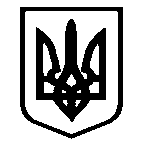 Костянтинівськасільська радаМиколаївського району Миколаївськоїобласті           __________________Виконавчий комітет_______________________Р І Ш Е Н Н Я  № 132   с. Костянтинівка                                                      від 23 листопада 2023 рокуПро затвердження рішення комісії про надання одноразової матеріальної грошової допомоги громадянамРозглянувши матеріали засідання комісії «Про надання одноразової матеріальної грошової допомоги громадянам (протокол додається), керуючись підпунктом 1 пункту а частини 1 статті 34 Закону України «Про місцеве самоврядування в Україні», з метою встановлення додаткових до встановлених законодавством гарантій щодо соціального захисту мешканців територіальної громади, та забезпечення надання одноразової грошової матеріальної допомоги громадянам, які опинилися в складних життєвих обставинах та іншим вразливим категоріям громадян виконавчий комітет Костянтинівської сільської радиВИРІШИВ:Рішення комісії про надання одноразової матеріальної грошової допомоги громадянам Костянтинівської сільської ради (Протокол № 7 від 17.11.2023 р.) затвердити.Надати ХХХХХХХХ матеріальну допомогу на лікування сина в розмірі 5000,00 грн.Надати ХХХХХХХХХ матеріальну допомогу на відшкодування збитків в зв’язку з пожежею будинку в розмірі 10000,00 грн.2. Здійснити відповідні виплати, відповідно до затвердженого протоколу.3. Контроль за виконанням даного рішення покласти на першого заступника сільського голови Ніну РЕВТУ.Сільський голова							Антон ПАЄНТКО